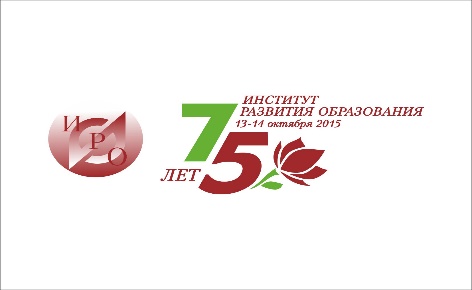 Программа регионального семинара«Профилактика экстремизма и терроризма в образовательной среде»в рамках реализации Областной целевой программы «Безопасный регион»Цель проведения семинара: сконцентрировать усилия педагогов и психологов на исследование и выявление причин экстремистских настроений, обусловленных, потерей идеалов и системы ценностно-мировоззренческих ориентаций у целых социальных слоев общества; межконфессиональными разногласиями, в том числе на основе искусственно создаваемых доктринальных и идеологических различий между исламом и христианством, католицизмом и православием; игнорированием ментальных и культурно-бытовых традиций и особенностей отдельных групп населения.Задачи:  разработка и обоснование предложений по более эффективному влиянию культуры на развитие диалога религий; ознакомление с методикой формирования у молодежи антитеррористической позиции, в том числе по вопросам равноправия национальных культур и религий; знакомство с технологией  профайлинга в обеспечении безопасности населенияМесто проведения: ГОАУ ЯО ИРО ауд. 204Председатель: Аксенов К.В. доктор педагогических наук, профессор.Выступающие: Аксенов К.В. доктор педагогических наук, профессор кафедры укрепления и сохранения здоровья ГОАУ ЯО ИРО.Красовский М.Ю., педагог-психолог, руководитель службы детского телефона доверия Центра помощи детям «Доверие» г.Ярославль.Рощина Г.О., кандидат педагогических наук, заведующий кафедрой укрепления и сохранения здоровья ГОАУ ЯО ИРО.Время проведения: с 13 час до 16 час.Вопросы для обсуждения:«Социально-психологические технологии профилактики экстремизма, терроризма в образовательной среде»Основы профайлинга в обеспечении безопасности населения.Психологический портрет террориста: психологическое определение предмета и методов исследования и воздействия.Причины и условия, способствующие вовлечению в террористическую деятельность.Мотивация террориста: структура, типология, генезис.Социально-психологические технологии выявления склонности к террористической деятельности.Психологические особенности детей и подростков и проблема формирования у них устойчивости к идеологии терроризма.Анализ причин экстремистских настроений, обусловленных, потерей идеалов и системы ценностно-мировоззренческих ориентаций у целых социальных слоев общества.Межконфессиональные разногласия, в том числе на основе искусственно создаваемых доктринальных и идеологических различий между исламом и христианством, католицизмом и православием.Игнорирование ментальных и культурно-бытовых традиций и особенностей отдельных групп населения3. Подведение итогов семинара.